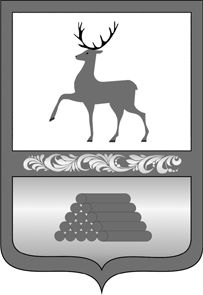                         АДМИНИСТРАЦИЯ ГОРОДСКОГО ОКРУГА СЕМЕНОВСКИЙ                                                         НИЖЕГОРОДСКОЙ ОБЛАСТИ                               ФИНАНСОВОЕ   УПРАВЛЕНИЕул.  1 Мая,  д.1, г.Семенов, Нижегородская обл., 606650тел. 5-29-96, факс 5-29-96Е-mail: official@adm.sem.nnov.ruhttp://www.semenov.nnov.ruПОЯСНИТЕЛЬНАЯ  ЗАПИСКАК ПРОЕКТУ РЕШЕНИЯ СОВЕТА ДЕПУТАТОВ«О ВНЕСЕНИИ ИЗМЕНЕНИЙ В РЕШЕНИЕ СОВЕТА  ДЕПУТАТОВ«О БЮДЖЕТЕ ГОРОДСКОГО ОКРУГА СЕМЕНОВСКИЙ НА 2014 ГОД»Основные характеристики  принятого бюджета городского округа Семеновский на 2014 год, согласно решения Совета депутатов от 27 ноября 2013 года № 57 (с учетом изменения от 25 марта 2014 года № 27):Доходы   -    968 667,8 тыс.руб.Расходы –    986 366,7 тыс.руб.Дефицит –     17 698,9 тыс.руб.Выносятся на рассмотрение депутатских комиссий следующие изменения:По доходам уточнение на 9 200,8 тыс.руб.(поступило дополнительно)По расходам уточнение на  18 469,0 тыс.руб.Доходная часть бюджета городского округа уточняется  в сторону увеличения на 9 200,8 тыс.руб.- целевые средства, поступившие из  областного бюджета - 9 135,7 тыс.руб.- средства поступившие из фонда поддержки территорий - 65,1 тыс.руб.Расходная часть бюджета городского округа уточняется на 18 469,0 тыс.руб., из них:- целевые средства, поступившие  из областного бюджета и фонда поддержки территорий         - 9 200,8 тыс.руб;- направлены  на расходы дополнительно:- из остатка собственных средств бюджета городского округа на 01.01.2014 года – 9 268,2 тыс.руб.             Основные характеристики бюджета городского округа на 2014 год с учетом предлагаемых сумм к уточнению:- общий объем доходов –     977 868,6 тыс.руб.- общий объем расходов – 1 004 835,7 тыс.руб.- размер дефицита            -      26 967,1 тыс.руб.                                Начальник финансового  управления                                Л.П.Фомичева     15.04.2014№017-01/